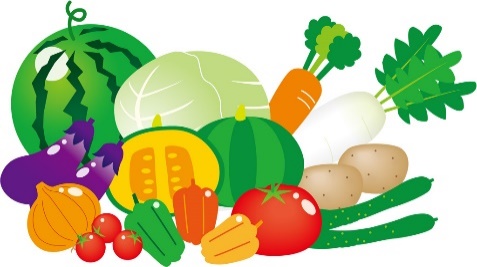 講　演　　内場 廉 先生（長野市国保大岡診療所所長）開催日　　平成３０年7月29日（日）時　間　　午後2：00 ～会　場　　芋井公民館　2階ホール募　集　　１００名お申込み　　 芋井公民館の窓口または、電話・FAX・E-mailでお申し込みください。　　　　　　　　　　　　主催　あげや菜の花会　　　　　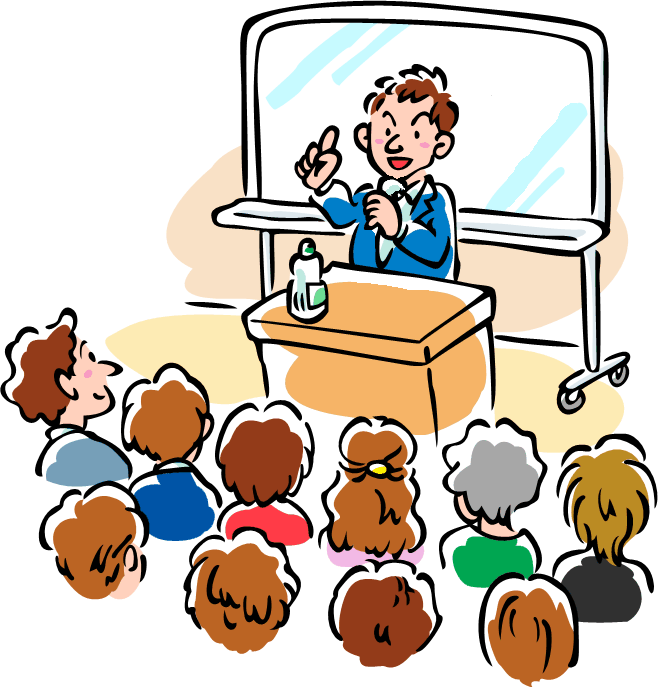 芋井地区住民自治協議会　芋井地区老人クラブ連合会　　　　　　　　長野市立芋井公民館　　　後援　（社）サキベジ推進協議会